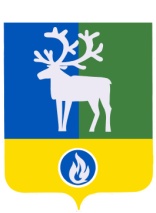 СЕЛЬСКОЕ ПОСЕЛЕНИЕ ПОЛНОВАТБЕЛОЯРСКИЙ РАЙОНХАНТЫ-МАНСИЙСКИЙ АВТОНОМНЫЙ ОКРУГ – ЮГРААДМИНИСТРАЦИЯ СЕЛЬСКОГО ПОСЕЛЕНИЯ ПОЛНОВАТПОСТАНОВЛЕНИЕ  от 22 ноября 2019 года                                                                                                         № 99О внесении изменений в муниципальную программу сельского  поселения Полноват «Реализация полномочий органов местного самоуправления  на 2017-2023 годы»    П о с т а н о в л я ю:1. Внести  в  муниципальную программу сельского поселения Полноват «Реализация полномочий органов местного самоуправления на 2017 – 2023 годы», утвержденную постановлением администрации сельского поселения Полноват от 28 октября 2016 года  № 157 «Об утверждении муниципальной программы сельского поселения Полноват «Реализация полномочий органов местного самоуправления на 2017-2023 годы» (далее – Программа),  следующие изменения:1) пятую позицию паспорта Программы, касающуюся целевых показателей изложить в следующей редакции:2) шестую позицию паспорта Программы, касающуюся финансового обеспечения, изложить в следующей редакции:3) подпункт 4 пункта 2.4 раздела 2 «Цели, задачи и показатели достижения целей и решения задач» изложить в следующей редакции:«4) обеспечение выполнения отдельных государственных полномочий, переданных органам местного самоуправления, на уровне 100%. Данный показатель характеризует уровень обеспечения предоставления гарантий лицам, замещающим муниципальную должность, должности муниципальной службы, осуществляющие отдельные государственные полномочия, переданные органами местного самоуправления.»;4) пункт 2.4 раздела 2 «Цели, задачи и показатели достижения целей и решения задач» дополнить подпунктом 17 следующего содержания:«17) проведение ремонтных работ систем газораспределения, теплоснабжения, водоснабжения и водоотведения, от потребности на уровне 100%. Данный показатель характеризует своевременное проведение необходимых работ по ремонту  систем  газораспределения, теплоснабжения, водоснабжения и водоотведения в муниципальном образовании;»;5) подпункты 17 – 25 пункта 2.4 раздела 2 «Цели, задачи и показатели достижения целей и решения задач» считать подпунктами 18 – 26 соответственно;6) раздел 4 «Ресурсное обеспечение муниципальной программы» изложить в следующей редакции:«4. Ресурсное обеспечение муниципальной программы4.1. Финансирование муниципальной программы осуществляется за счет средств федерального бюджета, бюджета Ханты-Мансийского автономного округа - Югры и бюджета сельского поселения Полноват.4.2. Общий объем финансирования муниципальной программы на 2017-2023 годы сельского поселения Полноват составляет 244 838,8 тыс. рублей.         4.3. Планирование бюджетных ассигнований на реализацию муниципальной программы на очередной финансовый год и плановый период осуществляется по результатам ежегодной оценки эффективности реализации Программы.»;7) приложение 1 «Целевые показатели муниципальной программы сельского поселения Полноват» к Программе изложить в редакции согласно приложению 1  к настоящему постановлению;8) приложение 2 «Перечень основных мероприятий муниципальной программы, объемы и источники их финансирования» к Программе изложить в редакции согласно приложению 2  к настоящему постановлению.2. Опубликовать настоящее постановление в бюллетене «Официальный вестник сельского поселения Полноват».3. Настоящее постановление вступает в силу после его официального опубликования.4. Контроль за выполнением постановления возложить на заместителя главы муниципального образования, заведующего сектором муниципального хозяйства администрации сельского поселения Полноват Уразова Е.У.Глава сельского поселения Полноват                                                                    Л.А. МакееваПРИЛОЖЕНИЕ 1 к постановлению администрации сельского поселения Полноват от 22 ноября 2019  года № 99ПРИЛОЖЕНИЕ 1к муниципальной программесельского поселения Полноват«Реализация полномочий органов местногосамоуправления на 2017-2023 годы»Целевые показатели муниципальной программы сельского поселения Полноват__________________ПРИЛОЖЕНИЕ 2к постановлению администрации сельского поселения Полноват от 22 ноября 2019  года № 99ПРИЛОЖЕНИЕ 2к муниципальной программе сельского поселения Полноват «Реализация полномочий органов местного самоуправления на 2017-2023 годы»Перечень основных мероприятий муниципальной программы, объемы и источники их финансирования_________________________«Целевые показатели   муниципальной программы- уровень обеспеченности деятельности органов местного самоуправления для выполнения полномочий и  функций,  ежегодно на уровне 100%;- доля муниципальных служащих, прошедших курсы повышения квалификации по программам дополнительного профессионального образования,  от потребности, ежегодно на уровне 100%;- доля муниципальных служащих, прошедших диспансеризацию, от потребности, ежегодно на уровне 100%;- обеспечение выполнения отдельных государственных полномочий, переданных органам местного самоуправления, на уровне 100%;- пополнение и (или) обновление резервов материальных ресурсов (запасов) для предупреждения и ликвидации угроз чрезвычайных ситуаций природного и техногенного характера и в целях гражданской обороны (далее ГО и ЧС), ежегодно не менее 5 %;- количество распространенного  информационного материала по ГО и ЧС и безопасности людей на водных объектах, ежегодно не менее  250 экз. в год;- площадь содержания  минерализованной полосы, ежегодно не менее 7200 м2;- увеличение доли обеспеченности мест общего пользования противопожарным инвентарем, с 70% до 85%;- уровень обеспеченности деятельности добровольной народной дружины, ежегодно на уровне 100%;- повышение доли энергетической эффективности, ежегодно не менее 10% в текущем году по отношению к предыдущему году;- уровень благоустроенности в населенных пунктах сельского поселения Полноват, ежегодно 100 %;- доля исполнения обязательств по перечислению взносов для проведения капитального ремонта общего имущества в многоквартирных домах сельского поселения Полноват, ежегодно на уровне 100%;- обеспеченность услугой по подвозу чистой питьевой воды,  от потребности, ежегодно на уровне 100%;- обеспеченность услугой по вывозу жидких бытовых отходов, от потребности,  ежегодно на уровне 100%;- площадь содержания территории размещения отходов в надлежащем состоянии, ежегодно не менее 10 тыс.м2;- разработка и утверждение программы комплексного развития систем коммунальной инфраструктуры сельского поселения Полноват, единиц в год;- проведение ремонтных работ систем газораспределения, теплоснабжения, водоснабжения и водоотведения, от потребности на уровне 100%;- обеспечение населения услугами общественной бани,  от потребности, ежегодно на уровне 100%;- доля обеспеченности муниципальных учреждений культуры необходимыми ресурсами для выполнения полномочий и функций, ежегодно на уровне 100%;- количество проведенных спортивных мероприятий,  не менее 2 мероприятий в год;- доля обеспеченности муниципальных учреждений спорта необходимыми ресурсами для выполнения полномочий и функций, ежегодно на уровне 100%;- обеспеченность граждан дополнительными мерами социальной поддержки, от потребности, ежегодно на уровне 100%;- размер резервного фонда администрации сельского поселения Полноват от первоначально утвержденного общего объема расходов бюджета сельского поселения Полноват ежегодно не более 3%;- обеспеченность содержания дорог, от потребности, ежегодно на уровне 100%;- исполнение плана по предоставлению иных межбюджетных трансфертов, от потребности, ежегодно на уровне 100%;- обеспечение деятельности избирательной комиссии, от потребности на уровне 100%.»;«Финансовое обеспечение муниципальной программы №
п/пНаименование показателей   
результатовФактическое значение показателя на момент разработки   
программыЗначения показателя Значения показателя Значения показателя Значения показателя Значения показателя Значения показателя Значения показателя Целевое   
значение  
показателя 
на момент  
окончания  
действия   
программы№
п/пНаименование показателей   
результатовФактическое значение показателя на момент разработки   
программы2017год2018 год2019год2020 год2021 год2022 год2023 годЦелевое   
значение  
показателя 
на момент  
окончания  
действия   
программы1234567Уровень обеспеченности деятельности органов местного самоуправления для выполнения полномочий и  функций, % 100100100100100100100100100Доля муниципальных служащих, прошедших курсы повышения квалификации по программам дополнительного профессионального образования,  от потребности, %100100100100100100100100100Доля муниципальных служащих, прошедших диспансеризацию, от потребности, %100100100100100100100100100Обеспечение выполнения отдельных государственных полномочий, переданных органам местного самоуправления, на уровне 100%100100100100100100100100100Пополнение и (или) обновление резервов материальных ресурсов (запасов) для предупреждения и ликвидации угроз по ГО и ЧС, %805555555100Количество распространенного информационного материала по ГО и ЧС и безопасности людей на водных объектах, экземпляров в год250250250250250250250250250Площадь содержания  минерализованной полосы, м2720072007200720072007200720072007200Доля обеспеченности мест общего пользования противопожарным инвентарем, %70758085000085Уровень обеспеченности деятельности добровольной народной дружины, %100100100100100100100100100Повышение доли энергетической эффективности, % 3040678194100100100100Уровень благоустроенности в населенных пунктах сельского поселения Полноват, %100100100100100100100100100Доля исполнения обязательств по перечислению взносов для проведения капитального ремонта общего имущества в многоквартирных домах сельского поселения Полноват, %100100100100100100100100100Обеспеченность услугой по подвозу чистой питьевой воды, от потребности, %100100100100100100100100100Обеспеченность услугой по вывозу жидких бытовых отходов, от потребности, %100100100100100100100100100Площадь содержания территории размещения отходов в надлежащем состоянии, тыс.м2 101010101010101010Разработка и утверждение программы комплексного развития систем коммунальной инфраструктуры сельского поселения Полноват, единиц в год010000001Проведение ремонтных работ систем газораспределения, теплоснабжения, водоснабжения и водоотведения, от потребности,%0001000000100Обеспечение населения услугами общественной бани, от потребности, %100100100100100100100100100Доля обеспеченности муниципальных учреждений культуры необходимыми ресурсами для выполнения полномочий и функций, %100100100100100100100100100Количество проведенных спортивных мероприятий в год222222222Доля обеспеченности муниципальных учреждений спорта необходимыми ресурсами для выполнения полномочий и функций, %100100100100100100100100100Обеспеченность граждан дополнительными мерами социальной поддержки, от потребности, %100100100100100100100100100Размер резервного фонда администрации сельского поселения Полноват  от первоначально утвержденного общего объема расходов бюджета сельского поселения, %< 3%< 3%< 3%< 3%< 3%< 3%< 3%< 3%< 3%Обеспеченность содержания дорог, от потребности, %100100100100100100100100100Исполнение плана по предоставлению иных межбюджетных трансфертов, от потребности, %100100100100100100100100100Обеспечение деятельности избирательной комиссии, от потребности, %10010010000000100№п/пНаименование основных мероприятий муниципальной программы (связь мероприятий с показателями муниципальной программы)Ответственный исполнитель, соисполнитель муниципальной программыИсточники финансированияОбъем бюджетных ассигнований на реализацию муниципальной программы, тыс. рублейОбъем бюджетных ассигнований на реализацию муниципальной программы, тыс. рублейОбъем бюджетных ассигнований на реализацию муниципальной программы, тыс. рублейОбъем бюджетных ассигнований на реализацию муниципальной программы, тыс. рублейОбъем бюджетных ассигнований на реализацию муниципальной программы, тыс. рублейОбъем бюджетных ассигнований на реализацию муниципальной программы, тыс. рублейОбъем бюджетных ассигнований на реализацию муниципальной программы, тыс. рублейОбъем бюджетных ассигнований на реализацию муниципальной программы, тыс. рублей№п/пНаименование основных мероприятий муниципальной программы (связь мероприятий с показателями муниципальной программы)Ответственный исполнитель, соисполнитель муниципальной программыИсточники финансированиявсегов том числе:в том числе:в том числе:в том числе:в том числе:в том числе:в том числе:№п/пНаименование основных мероприятий муниципальной программы (связь мероприятий с показателями муниципальной программы)Ответственный исполнитель, соисполнитель муниципальной программыИсточники финансированиявсего2017 год2018 год2019 год2020 год2021 год2022 год2023 год123456789101112Обеспеченность выполнения полномочий  органов местного самоуправления (показатель 1)администрация сельского поселения Полноватбюджет поселения94 264,613 174,613 521,914 340,813 621,713 612,412 996,612 996,6Создание условий для развития и совершенствования муниципальной службы (показатель 2, 3)администрация сельского поселения Полноватбюджет поселения256,349,234,036,533,933,934,434,4Реализация отдельных государственных полномочий (показатель 4)администрация сельского поселения Полноватокружной бюджет1,30,00,01,30,00,00,00,0Реализация отдельных государственных полномочий (показатель 4)администрация сельского поселения Полноват федеральный бюджет1 652,2242,7231,7240,4237,7245,1227,3227,3Реализация отдельных государственных полномочий (показатель 4)администрация сельского поселения ПолноватВсего1653,5242,7231,7241,7237,7245,1227,3227,3Создание  резерва  материальных ресурсов для ликвидации чрезвычайных ситуаций и в целях гражданской обороны (показатель 5)администрация сельского поселения Полноватбюджет поселения118,930,020,018,510,40,020,020,0Мероприятия по обеспечению первичных мер пожарной безопасности (показатель 6-8)администрация сельского поселения Полноватбюджет поселения331,754,941,053,856,056,035,035,0Мероприятия по профилактике правонарушений (показатель 9)администрация сельского поселения Полноватбюджет поселения48,85,00,00,00,00,021,921,9Обеспечение мероприятий по энергосбережению  и повышению энергетической эффективности (показатель 10)администрация сельского поселения Полноватбюджет поселения1 066,8183,8215,1303,0239,968,428,328,3Организация благоустройства территории поселения (показатель 11)администрация сельского поселения Полноватбюджет поселения13 768,52 226,13 326,53 004,71 831,51 900,9739,4739,4Организация благоустройства территории поселения (показатель 11)администрация сельского поселения Полноватокружной бюджет100,00,00,00,0100,00,00,00,0Организация благоустройства территории поселения (показатель 11)администрация сельского поселения ПолноватВсего13 868,52 226,13 326,53 004,71 931,51 900,9739,4739,4Обеспечение надлежащего уровня эксплуатации муниципального имущества (показатель 12)администрация сельского поселения Полноватбюджет поселения10 419,8802,9823,15 929,6692,3692,3739,8739,8Предоставление субсидий юридическим лицам (за исключением государственных (муниципальных) учреждений), индивидуальным предпринимателям, физическим лицам, оказывающим населению жилищно-коммунальные услуги (показатель 13,14)администрация сельского поселения Полноватбюджет поселения4 482,3762,4909,4840,5965,71 004,3 0,00,0Содержание объектов размещения отходов (показатель  15)администрация сельского поселения Полноватбюджет поселения1 400,0200,0200,0200,0 200,0200,0200,0200,0Реализация мероприятий в сфере коммунального хозяйства (показатель 16, 17)администрация сельского поселения Полноватбюджет поселения820,2480,00,0340,20,00,00,00,0Реализация мероприятий в сфере коммунального хозяйства (показатель 16, 17)администрация сельского поселения Полноватокружной бюджет3 061,80,00,03 061,80,00,00,00,0Реализация мероприятий в сфере коммунального хозяйства (показатель 16, 17)администрация сельского поселения ПолноватВсего3 882,0480,00,03 402,00,00,00,00,0Создание условий для обеспечения бытового обслуживания населения (показатель 18)администрация сельского поселения Полноватбюджет поселения1 882,2362,4379,8380,0380,0380,00,00,0Организация досуга, предоставление услуг организаций культуры (показатель  19)администрация сельского поселения Полноватбюджет поселения70 874,18 911,59 610,511 582,111 796,011 685,28 644,48 644,4Организация досуга, предоставление услуг организаций культуры (показатель  19)администрация сельского поселения Полноватокружной бюджет6 137,50,05 412,5725,00,00,00,00,0Организация досуга, предоставление услуг организаций культуры (показатель  19)администрация сельского поселения ПолноватВсего77 011,68 911,515 023,012 307,111 796,011 685,28 644,48 644,4Развитие физической культуры и массового спорта (показатель 20, 21)администрация сельского поселения Полноватбюджет поселения6 651,230,02 482,71 324,01 359,11 395,430,030,0Развитие физической культуры и массового спорта (показатель 20, 21)администрация сельского поселения Полноватокружной бюджет300,00,00,0300,00,00,00,00,0Развитие физической культуры и массового спорта (показатель 20, 21)администрация сельского поселения ПолноватВсего6 951,230,02 482,71 624,01 359,11 395,430,030,0Реализация мероприятий в области социальной политики (показатель 22)администрация сельского поселения Полноватбюджет поселения205,033,135,727,427,427,427,027,0Управление резервными средствами бюджета поселения (показатель 23)администрация сельского поселения Полноватбюджет поселения5 994,6100,0100,0100,0955,01 845,01 447,31 447,3Дорожная деятельность (показатель  24)администрация сельского поселения Полноватбюджет поселения18 073,71 964,83 165,84 556,12 016,42 016,42 177,12 177,1Дорожная деятельность (показатель  24)администрация сельского поселения Полноватокружной бюджет300,00,00,0300,00,00,00,00,0Дорожная деятельность (показатель  24)администрация сельского поселения ПолноватВсего18 373,71 964,83 165,84 856,12 016,42 016,42 177,12 177,1Предоставление иных межбюджетных трансфертов из бюджета поселения (показатель  25)администрация сельского поселения Полноватбюджет поселения2 337,62 331,61,51,50,00,01,51,5Мероприятия по обеспечению безопасности людей на водных объектах (показатель 6)администрация сельского поселения Полноватбюджет поселения9,00,01,51,51,51,51,51,5Обеспечение проведения выборов и референдумов (показатель 26)администрация сельского поселения Полноватбюджет поселения280,70,0280,70,00,00,00,00,0Итого по муниципальной программефедеральный бюджет1 652,2242,7231,7240,4237,7245,1227,3227,3Итого по муниципальной программеокружной бюджет9 900,60,05 412,54 388,1100,00,00,00,0Итого по муниципальной программебюджет поселения233 286,031 702,335 149,243 040,234 186,834 919,127 144,227 144,2Итого по муниципальной программеВСЕГО244 838,831 945,040 793,447 668,734 524,535 164,227 371,527 371,5